 HöftplastikHemprogram och information efter att Du fått en ny höftled.Du har opererats med en höftplastik- ny höftled.Operationen innebär att de slitna ledytorna ersatts med en metalldel som glider mot en plastdelMålet med operationen är att minska smärtan, förbättra rörligheten och att bättre klara av Din vardag och Ditt arbete. Därmed ökad livskvalitet.Du skall inte stegra Din träning om Du har ont. Läkning måste få ta sin tid.Du förväntas göra de initiala övningarna tre gånger per dag, varje övning ca 10 gånger.Du skall utföra övningarna genom att tänka på att aktivera framsida lår muskulaturen.Generella riktlinjer gällande vad Du får göraProgrammet är framtaget av Leg. sjukgymnast Anna Hedblom Rahme och Docent Hans RahmeVid frågor kontakta Specialistcenter Malmö AB på telefonnummer Tfn 010-330 02 11Påbörjas från Dag 1- vecka 6Utföres ca 3 gånger per dag!Ca 10 gånger per tillfällePumpa kraftigt med fötterna – bra för cirkulationen.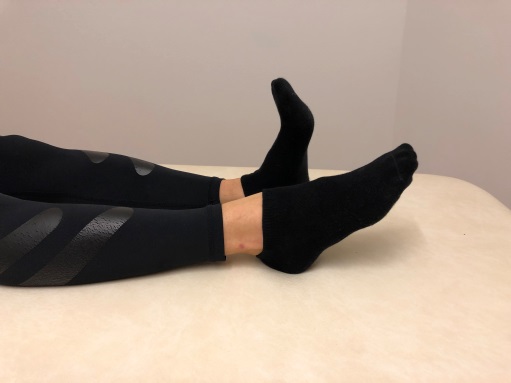 Ligg på plant underlag. Böj i knä och höft så långt som är möjligt. Sträck sedan ut fullt och pressa knävecket mot underlaget.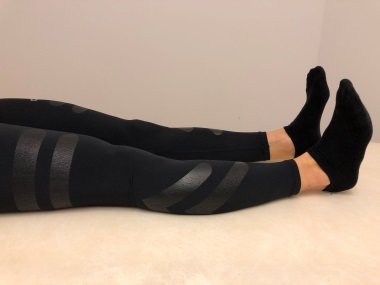 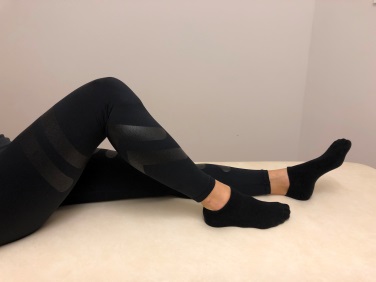 Spänn sätesmuskulaturen. Håll några sekunder och slappna sedan av.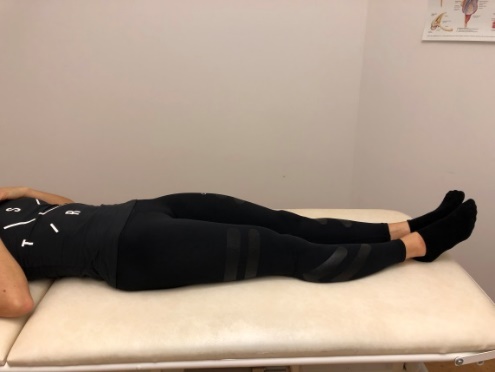 Övningar nedanBörja och introducera från Dag 2- vecka 6Ligg ner, spänn främre lårmuskulaturen och sträck benet med tårna vinklade mot magen. Lyft benet i rakt läge mot taket. Håll kvar en stund och sänk sakta tillbaka.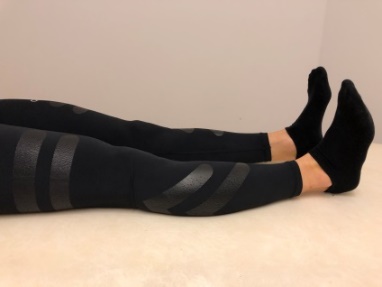 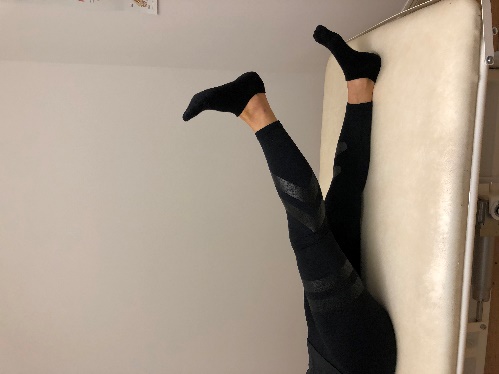 Ligg på plant underlag.För ut opererade benet utåt sidan med hälen kvar mot underlaget. Gå inte längre ut än ca 30 grader.Höftlyft, ligg på rygg på golvet. Dra upp fötterna mot rumpan så du får 90° i knäleden. Lyft upp sätet från golvet så högt Du kan och håll några sekunder. Sänk sakta tillbaka.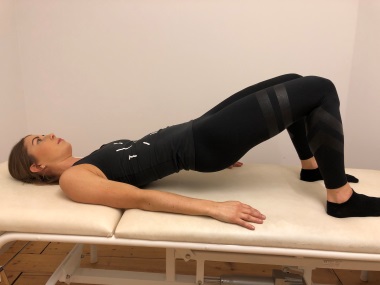 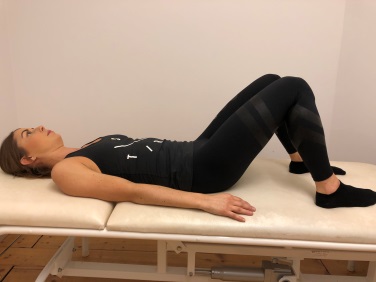 Håll i Dig i något fast. Gör en kontrollerad knäböj till ca 60 grader. Res Dig sen och gör en tåhävning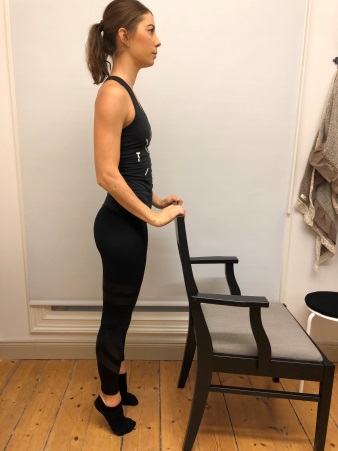 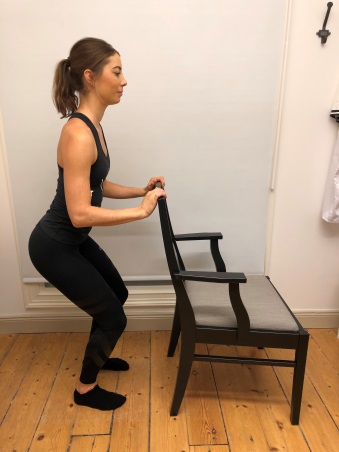 Stående benlyft åt sidan. Stå med fötterna ihop med stöd av en stol eller liknande. För det opererade benet rakt ut åt sidan ca 30-40 grader. Håll kvar någon sekund, gå sedan tillbaka med benet till stående position. Tänk på att hålla överkroppen upprätt under rörelsen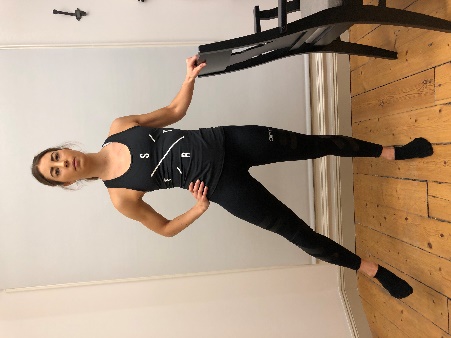 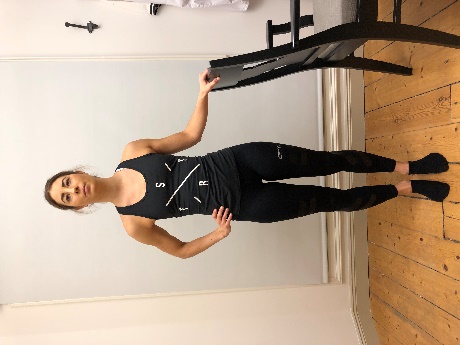 